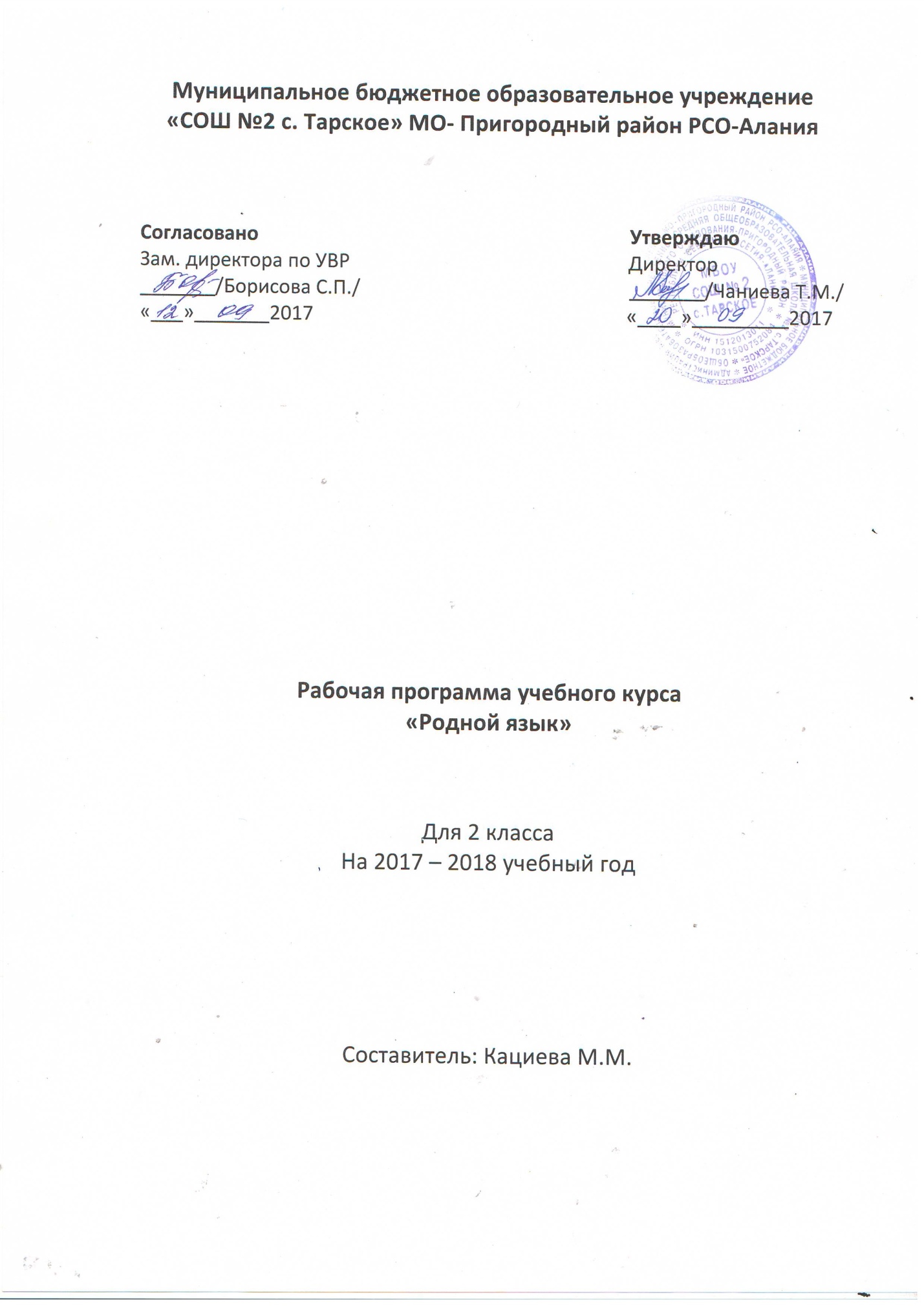 Пояснительная запискак рабочей программе по родному  языку и родному чтению Программа по родному языку и родному чтению для 2 класса .- Учебники родной язык и родное чтение А.З.Гандалоева, Р.И .Оздоев,С.У.Патиев.       Программа по родному языку предусматривает обязательное изучение предмета на  этапе начального общего образования в объёме 136 часа, 4 часа в неделю (2 часа –родного чтения , 2 часа –родного языка).          Согласно действующему учебному плану школы образовательная программа для 3 класса    предусматривает обучение родному  языку в объёме 4 часов в  неделю, в год 136 часов .Общая характеристика учебного предмета.В системе предметов общеобразовательной школы курс родного языка и чтения реализует познавательную и социокультурную цели: познавательная цель связана с представлением научной картины мира, частью которого является язык, на котором говорит ученик, ознакомлением учащихся с основными положениями науки о языке и, как следствие, формированием логического и абстрактного мышления учеников;социокультурная цель включает формирование: а) коммуникативной компетенции учащихся (развитие устной и письменной речи); б) навыков грамотного, безошибочного письма как показателя общей культуры человека.Особенность курса в том, что он представляет собой первоначальный этап изучения системы родного языка. В этот период осуществляется не только подготовка к изучению языка (период обучения грамоте), но и изучение языка на понятийном уровне, доступном детям . Специфика начального курса родного языка заключается в его тесной взаимосвязи с  чтением. Эти два предмета представляют собой единый филологический курс.Задачи и направления изучения родного языка в начальной школе:1) развитие речи, мышления, воображения школьников, способности выбирать средства языка в соответствии с условиями общения, правильно их употреблять в устной и письменной речи, развитие интуиции и «чувства языка»;2) освоение первоначальных знаний о системе родного языка, лексических, фонетических, грамматических средствах языка, овладение элементарными способами анализа изучаемых единиц языка;3) овладение умениями общаться в устной и письменной формах, участвовать в диалоге, составлять несложные монологические высказывания;4) воспитание позитивного эмоционально-ценностного отношения к языку своего народа; пробуждение познавательного интереса к родному слову, стремления совершенствовать свою речь, чувства ответственности за сохранение чистоты языка своего народа.В целом начальный курс родного языка представлен как совокупность понятий, правил, сведений, взаимодействующих между собой и являющихся основой для интеллектуального и коммуникативного развития детей.Место учебного предмета в учебном плане.Согласно базисному  плану образовательных учреждений РФ на 2017-2018 учебный год всего на изучение родного языка и  чтения  в начальной школе выделяется  3 часа в неделю и 1 час компонент в 2,3.классах .Ценностные ориентиры содержания учебного предмета.Изучение родного языка способствует формированию у учащихся представлений о языке как основном средстве человеческого общения, явлении национальной культуры и основе национального самосознания.На уроках родного языка ученики получают начальное представление о нормах литературного языка и правилах речевого этикета, учатся ориентироваться в целях, задачах, условиях общения, выборе адекватных языковых средств для успешного решения коммуникативной задачи.       Родной язык является для учащихся средством развития их мышления, воображения, интеллектуальных и творческих способностей,  каналом социализации личности. Успехи в изучении родного языка во многом определяют результаты обучения по другим школьным предметам.Результаты изучения учебного предмета.                                                         Личностными  результатами изучения  родного языка в начальной школе являются:-осознание языка как основного средства человеческого общения;-восприятие родного языка как явления национальной культуры;-понимание того, что правильная устная и письменная речь является показателем индивидуальной культуры человека;-способность к самооценке на основе наблюдения за собственной речью.Метапредметными  результатами изучения родного языка в начальной школе являются:-умение использовать язык с целью поиска необходимой информации в различных источниках для решения учебных задач;-способность ориентироваться в целях, задачах, средствах и условиях общения;-умение выбирать адекватные языковые средства для успешного решения коммуникативных задач (диалог, устные монологические высказывания, письменные тексты) с учётом особенностей разных видов речи, ситуаций общения;-понимание необходимости ориентироваться на позицию партнёра, учитывать различные мнения и координировать различные позиции в сотрудничестве с целью успешного участия в диалоге;-стремление к более точному выражению собственного мнения и позиции;-умение задавать вопросы. Предметными  результатами изучения родного языка в начальной школе являются:-овладение начальными представлениями о нормах литературного языка (орфоэпических, лексических, грамматических) и правилах речевого этикета;-умение применять орфографические правила и правила постановки знаков препинания (в объёме изученного)  при записи собственных и предложенных текстов;-умение проверять написанное;-умение (в объёме изученного) находить, сравнивать, классифицировать, характеризовать  такие языковые единицы, как звук, буква, часть слова, часть речи, член предложения, простое предложение;-способность контролировать свои действия, проверять написанное.  строить продуктивное взаимодействие и сотрудничество со сверстниками и взрослыми для реализации проектной деятельности (под руководством учителя).Учащиеся получат возможность научиться:выражать свои мысли с соответствующими возрасту полнотой и точностью;быть терпимыми к другим мнениям, учитывать их в совместной работе.№Дата по плану   Д/ф   	Тема  урокаД/З1Предложени, дош, оаз, алап, шаьрдар.Стр 5 упр 3.2Предложени, дош, оаз, алап, шаьрдар.Стр 6 упр 7.3Мукъеи  мукъазеи оазаш.Стр 11 упр 20.Выучить правила4Мукъеи  мукъазеи оазаш.Стр 13 упр 22.выучить правила.5Дешдоакъош.Стр 14 упр 23.выучить правила.6Диктант.7Г1алаташцара болх.Стр 15 упр 29.8Дешдоакъош.Стр 17 упр 33.9Дешаш сехьадахарСтр 18 упр 36 выучить правила.10Дешаш сехьадахар.Стр 19 упр 40.11Г1алг1ай алфавит.Стр 23 упр 51.выучить правила.12Г1Алг1ай алфавит.Стр 25 упр 56.13Йиш хоадора хьарак (ъ)Стр 25 упр 59.выучить правила.14Йиш хоадора хьарак (ъ)Стр 26 упр 61.15Къоастора  хьаракаш (ъ,ь) Стр 27 упр 63.выучитьправила.16Къоастора  хьаракаш (ъ,ь)Стр 28 упр 68.17Контрольный диктант.18Г1алаташцара болх.19Алап Й.Стр 30 упр 71 20Алап  Й.Стр 31 упр 75.21Алап Э.Стр 31 упр 77.22Алап Э.С ОЧИНЕНИ .23Алап 1.Г1алаташцара болх.Стр 33 упр 80.24Алап 1.Стр 34 упр 84.25Алапаш  я,яь,ю.Стр 35 упр 86.выучить правила26Алапаш я, яь,ю.Стр 36 упр 89.27Й1аьха а лоаца а мукъа оазаш.Стр 37 упр 91.выучить правило 28Й1аьха а лоаца а мукъа оазаш.Стр 38 упр 94.29Шола мукъаза алапаш дола дешаш.Стр 39 упр 96.30Контрольный диктант.31Г1алаташцара болх.Стр 40 упр 101.32Зовнеи къореи  мукъаза  оазаш.Стр 43 упр 105.выучить правило.33Зовнеи къореи  мукъаза  оазашСтр 44 упр 110. 34Шолха алапаш.Стр 45 упр 113.35Шолха алапаш.Стр 46 упр 116. 36Шола-шолха алапаш.Стр 47 упр 118.37Шола-шолха алапаш.Стр 49 упр 121.выучить правило.38Фу, мала,хьан, сево, яхача  хатттарашта жоп лу дешаш.Стр 51 упр124. Выучить правило.39Фу, мала,хьан, сево, яхача  хатттарашта жоп лу дешашСтр 54 упр133.40Изложени.Стр 60 упр 146.41Г1алаташцара болх.Стр 59 упр 143.42Доккхий алапаш.Стр 64 упр 155.выучить правило.43Доккхий алапаш.Стр 167 упр 163.44Х1АМАША  наха дер белгалду дешаш.Стр 71 упр  176.выучить правило45Х1амаша наха дер белгалду дешаш.Стр 72 упр 179.46Х1амаша наха дер белгалду дешаш.Стр 73 упр 181.47Сочинени.Стр 74 упр 184.48Г1АЛАТАШЦАРА БОЛХ.49Х1амаш мишта хул белгалду дешаш.Стр 74 упр 184.выучить правило.50Х1амаш мишта хул белгалду дешашСтр 76 упр 189.51Х1амаш мишта хул белгалду дешашСтр 80 упр 200.521омадаьр кердадаккхар.Стр 81 упр 204.53Контрольный диктант.54Г1алаташцара болх.Стр 83 упр 210.55Дешт1ехье.Стр 86 упр 219.выучить правило.56Дештехье.Стр 87 упр 222.57Гаргара дешашСтр 88 упр 224.58Гаргара дешаш.Стр 90 упр 228.59Предложении дувзаденна  къамаьл.Стр 92 упр 234.60Предложении дувзаденна  къамаьлСтр 93 упр 238..61Предложении дувзаденна  къамаьлСтр 94 упр 24062Т1адам ,хаттареи  айдареи хьаракашСтр 95 упр 244.63Т1адам ,хаттареи  айдареи хьаракаш.Стр 97 упр 248.64Шера 1омадаьр кердадаккхар.Стр 100 упр 257.65  Контрольный диктант.Стр 106 упр 274.66Г1алаташцара болх.1омадаьр кердадаккхар.